Поступление ребёнка в первый класс – ответственный момент как для него самого, так и для родителей. О том, какими знаниями и навыками должен обладать дошкольник для комфортного пребывания в школе, взрослые начинают задумываться задолго до этого события. Однако понимание готовности ребёнка к школе родителями и педагогами нередко различается. Зачастую именно это затрудняет предшкольную подготовку детей и приводит к чрезмерным дополнительным нагрузкам. Поступление ребёнка в школу полностью перестраивает жизнь ребёнка.  Когда можно считать ребенка готовым к школе?Психологи отмечают, что не всегда возрастной фактор является решающим. Как на одном дереве не все яблоки созревают одновременно, так и наши дети - кому-то не рано идти в школу и в 6 лет, а кому рано еще в 8 лет.То, что ребенок физически уже, так сказать, «созрел», видно снаружи: достает рукой через середину головы противоположное ухо, появились постоянные зубы. Но это еще не все. Часто считают, что, если научить дошкольника читать, считать, выполнять сложение и вычитание, ознакомить с явлениями окружающего мира - он хорошо будет учиться. Ребенка можно считать готовым к обучению, когда он умеет слушать и слышать, отвечать на поставленные вопросы, а значит, и выполнять задачи, выделять в них подзадачи - то есть, совершает определенные мыслительные операции.Очень важно, чтобы у ребенка было сформировано внимание, конечно, в пределах возрастных возможностей. Довольно часто малышам не хватает именно умения сконцентрироваться на задании хотя бы на 3 - 5 минут.Первоклассник должен уметь хорошо ориентироваться в пространстве. Ведь если у него не сформированы такие понятия как «вверх», «вниз», «вправо», «влево», могут возникнуть проблемы при работе с тетрадью. Ребенок не сможет правильно выполнять задания, быстро реагировать на команды учителя, такие как: «Три клеточки вправо, две - вверх» и другие.Хорошо учиться поможет развитая память, которую можно и нужно тренировать, разучивая стихи, предлагая ребенку запоминать в каком порядке размещены предметы или рисунки и т. д.Важное значение имеет и развитая речь: ребенок должен уметь пересказывать текст, задавать вопросы, составлять предложения или небольшие рассказы.      Еще один важный момент: приучаете ли Вы, уважаемые родители, своих детей выполнять ваши просьбы или указания с первого раза?Неумение или скорее нежелание, выполнять просьбы-требования взрослых в семье переходит в садик, а оттуда - в школу. Дети не могут правильно одеться, вовремя поесть, ничего не успевают, потому что все время отвлекаются. Позже, опаздывают на уроки, не умеют переключаться на выполнение задач учителя. А потому часто становятся предметом насмешек со стороны одноклассников.Еще один очень важный фактор - культура поведения. Ребенок, у которого она сформирована, умеет вести себя в коллективе, общаться как со взрослыми, так и со сверстниками. Это очень важно, не стоит считать, что ребенок, мол, пока еще мал, и все придет само собой, когда он подрастет.Желаем успехов в нашем общем, таком нелегком, но одновременно радостном труде!Законы родителям первоклассника.Пусть эти законы родительской истины помогут Вам состояться в качестве родителей, постарайтесь следовать им в самых трудных жизненных ситуациях, любите своего ребёнка и дорожите его любовью к вам!       Дорожите любовью своего ребёнка. Помните, от любви до ненависти только один шаг, не делайте необдуманных шагов!      Не унижайте своего ребёнка. Унижая его самого, вы формируете у него умение и навык унижения, который он сможет использовать по отношению к другим людям. Не исключено, что это будете Вы.       Не угрожайте своему ребёнку. Угрозы взрослого порождают враньё ребёнка, приводят к боязни и ненависти.      Не налагайте запретов. В природе ребёнка – дух бунтарства. То, что категорически запрещено, очень хочется попробовать, не забывайте об этом.Не опекайте своего ребёнка там, где можно обойтись без опеки; дайте возможность маленькому человеку самостоятельно стать большим.Не идите на поводу у своего ребёнка, умейте соблюдать меру своей любви и меру родительской ответственности.Будьте всегда последовательны в своих требованиях. Хорошо ориентируйтесь в своих «да» и «нет».Помните, что самое большое родительское счастье – видеть состоявшихся, умных и благодарных детей!Подготовила воспитатель группы №4 Румянцева Н.Ю.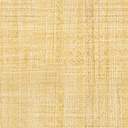 